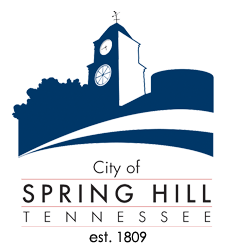 City of Spring Hill Tennessee 	Charitable Donation Application FormName of Organization: __________________________________________________________________Mailing address: _______________________________________________________________________Contract person: _______________________________________________________________________Phone: ________________________________ Email: ________________________________________Submittal Date: _________________________ (January 1 – March 1 only)If NOT between January 1 – March 1: STOP.  The application period is not open.Type of Agency (please mark one):Nonprofit charitable organizationNo part of net earnings inure to the benefit of any individualMust provide year-round services Nonprofit civic organization (26 U.S.C.A. § 501(c)(4) or (c)(6)Operates primarily for civic betterments an social improvements through efforts to maintain and increase employment opportunities by promoting industry, trade, commerce, tourism, and recreationIf NOT a nonprofit charitable or civic organization – STOP.  You are not eligible for funding.Do you have proof of nonprofit registration?  	Yes              	No              If NO – STOP. You are not eligible for funding.Are you a United Way funded agency?   		Yes	   	No               If YES – STOP.  You are not eligible for funding.Are you a recipient of any other financial or other type of assistance from the City of Spring Hill?	Yes	   	 No             If YES – STOP.  You are not eligible under this program.Are you based in, or are your activities closely aligned with, Spring Hill?  Explain._______________________________________________________________________________________________________________________________________________________________________________________________________________________________________________________________________________________________________________________________________________________________________________________________________________________________________________________________________________________________________________________________________________________________________________________________________________________________________________________________________________________________________________________________________________________________________________________________________________________________________________________________________________________________________________________________________________________________________IF NOT – STOP.  You are not eligible for funding.Submittal Requirements:  Eligible agencies must attach the following materials to this application:	Proof of nonprofit registration	A copy of the most recent annual audit (must be within 2 years of current)A description of the program that serves the residents of Spring Hill and the proposed use of municipal assistance.	The amount requested.If ALL of the items required are not submitted – STOP.  You are not eligible for funding.Signature of person applying: ____________________________________Title: _________________________________________________________Applications with attachments should be sent to the following address:City of Spring Hill TennesseeTown Administrator199 Town Center ParkwaySpring Hill, Tennessee 37174